     Тема: «Путешествие по русским народным сказкам».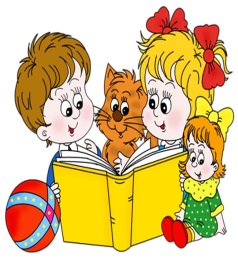                               Выполнил:     воспитатель второй группы раннего развития                                                                – Павлова Л. А.Цель: приобщение детей к богатствам русской художественной литературы              через знакомство со сказкой.Задачи:Образовательные:  учить детей узнавать сказку по загадке,                                            по иллюстрации, по отрывку                                           (т. е. по характерным признакам и действиям героев);
Развивающие:    развивать речевую активность детей, побуждать их                                      вступать в диалог;
Воспитательные:     воспитывать эмоциональное восприятие содержания                                             сказки и интерес к народному творчеству.Интеграция образовательных областей: «Познавательное развитие», «Речевое развитие», «Художественно-эстетическое развитие», «Физическое развитие».Демонстрационный материал:1. Волшебный клубочек.
2. Мольберт.
3. Панно по сказке «Колобок».
4. Выставка рисунков по сказке «Репка».
5. Дом старика и старухи по сказке «Репка».Активизация словаря:«Тянем – потянем», «ощипал».                                                                 Ход НОД:Ведущий:Рано – рано поутру,
Когда все крепко спали
Прямо под моим окном,
Две синички щебетали.
И они нам рассказали,
Чтобы все ребята знали, 
Что сегодня в гости к нам,
Спешит сама Бабушка,
Бабушка - Забавушка.Бабушка – Забавушка:Слышу, слышу про меня,
Разговор ведёте.
Здравствуйте, детишки!
Здравствуйте, гости дорогие!
Как давно мы не видались
Осень кончилась, зима,
И теперь я собралась,
В гости к вам прийти сама.                                        Игра «Давайте познакомимся».Бабушка – Забавушка:     Ребята, а я хочу с вами познакомиться.                                                        У меня есть волшебный клубочек.                                                         Он сегодня будет нам помогать.
     Звучит спокойная музыка, дети стоят в кругу. Бабушка-Забавушка передаёт волшебный клубочек и называет своё имя. Затем ребёнок передаёт дальше  клубочек и называет своё имя и т. д., пока клубочек не вернётся к Бабушке-Забавушке.Бабушка – Забавушка:     Вот мы с вами и познакомились!                                                          Кто помог нам познакомиться?                                                          (волшебный клубочек)                                                         Сейчас мы с вами отправимся в путешествие,                                                           волшебный клубочек нам покажет дорогу                                                          к русским народным сказкам. Эти сказки                                                          сочинил русский народ. Волшебный клубочек                                                           привел нас в гости к первой сказке.                                                          Отгадайте сказку.1. «Узнай сказку по загадке».Я от бабушки ушёл,
Я от дедушки ушёл,
Отгадайте без подсказки,
Из какой ушёл, я сказки?
(Колобок)Бабушка – Забавушка: Давайте споем песенку колобка и вспомним,                                                     с какими героями он встретился в лесу?
      Звучит музыка, дети с Бабушкой поют песенку и выкладывают на панно героев сказки.«Узнай сказку по иллюстрации».Бабушка – Забавушка:     А сейчас мы пришли в гости; здесь живет                                                      много русских народных сказок. Давайте                                                         отгадаем, какие это сказки.
     На столе оформлена выставка иллюстраций по сказкам «Репка», «Теремок», «Маша и медведь», «Волк и семеро козлят».«Узнай сказку по отрывку». Бабушка – Забавушка:     Теперь послушайте отрывок из знакомой                                                        вам русской народной сказки.     Бабушка – Забавушка читает отрывок из сказки «Гуси – лебеди». Дети отгадывают.Физкультминутка.Пальчиковая игра: «Гусь»- Где ладошки? Тут?
(Спрятать руки за спину)- Тут.
- На ладошках пруд?
- Пруд!
(Протянуть руки вперёд ладонями вверх)- Палец большой – это молодой гусь
Указательный поймал,
Средний гуся ощипал,
Этот палец печь топил,
Этот палец суп варил.
(Поочерёдно загибать пальцы обеих рук)Полетел гусь в рот,
(Разжать кулаки, поднять руки вверх)А оттуда – в живот! (Встряхнуть кистями)Вот!
(Хлопнуть в ладоши)Бабушка – Забавушка:    Поиграли, отдохнули и снова в путь.                                                       Интересно, какая сказка здесь живет?                                                       (подходят к домику)                                      Входят Дед с Бабкой - ссорятся.Бабка:Дед, а, Дед, помоги посадить репку.Дед: Да некогда мне Бабка, дрова надо колоть.Бабушка – Забавушка:     Ребята, давайте поможем Бабке и Деду!                                                         Дорогие гости отдохните, а мы                                                          покажем вам русскую народную сказку «Репка».                                         Драматизация сказки «Репка»                                           Дети надевают маски – шапочки.Дед и Бабка (вместе):     Спасибо, ребята. Вы нам очень помогли!Вы ребята, просто чудо,
Никогда вас не забудем.
Отличились вы на славу,
А за это вам награда.
(Книга сказок)Бабушка – Забавушка:     Волшебный клубочек не прощается с вами,                                                         он будет жить  в вашей группе, и знакомить вас                                                         с новыми русскими народными сказками.